 О заявлении   Бутонаева  Александра Ивановича кандидата в депутаты Совета депутатов Большесейского сельсовета Таштыпского района Республики Хакасия по трехмандатному избирательному округу № 2На основании  личного заявления,  поступившего 17 августа 2020 года от зарегистрированного кандидата  в депутаты Совета депутатов Большесейского сельсовета Таштыпского района Республики Хакасия  по трехмандатному избирательному округу № 2 Бутонаева  Александра Ивановича,   выдвинутого в порядке самовыдвижения о снятии своей кандидатуры кандидата  в депутаты Совета депутатов Большесейского сельсовета Таштыпского района Республики Хакасия  по трехмандатному избирательному округу № 2, руководствуясь статьей 15, пунктом 11  статьи 31 Закона Республики Хакасия «О выборах глав муниципальных образований и депутатов представительных органов муниципальных образований в Республике Хакасия» № 65-ЗРХ от 12.12.2016 г., территориальная избирательная комиссия Таштыпского района постановляет:1.  Аннулировать регистрацию кандидата в депутаты Совета депутатов Большесейского сельсовета Таштыпского района Республики Хакасия  по трехмандатному избирательному округу № 2 Бутонаева Александра Ивановича,  выдвинутого в порядке самовыдвижения, зарегистрированного  постановлением территориальной избирательной комиссии Таштыпского района от 23 июля 2020 года №  207/917-4. 	2.  Признать недействительным удостоверение зарегистрированного кандидата в депутаты Совета депутатов  Большесейского сельсовета по трехмандатному избирательному округу № 2 Бутонаева А.И.3. Опубликовать настоящее постановление в районной газете «Земля таштыпская» и разместить на официальном сайте Администрации Таштыпского района в разделе «Территориальная избирательная комиссия». Председатель комиссии                                                           Т.В. МальцеваСекретарь комиссии                                                                        Л.Р. Попова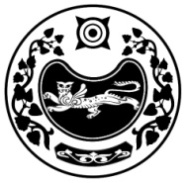 РЕСПУБЛИКА ХАКАСИЯТЕРРИТОРИАЛЬНАЯ 
ИЗБИРАТЕЛЬНАЯ  КОМИССИЯТАШТЫПСКОГО РАЙОНАРЕСПУБЛИКА ХАКАСИЯТЕРРИТОРИАЛЬНАЯ 
ИЗБИРАТЕЛЬНАЯ  КОМИССИЯТАШТЫПСКОГО РАЙОНАХАКАС РЕСПУБЛИКАНЫAТАШТЫП АЙМАOЫНЫAОРЫНДАOЫNFБЫO КОМИССИЯЗЫС ПОЛНОМОЧИЯМИ ОКРУЖНОЙ ИЗБИРАТЕЛЬНОЙ КОМИССИИ ПО ТРЕХМАНДАТНОМУ ИЗБИРАТЕЛЬНОМУ ОКРУГУ № 2  ПО  ВЫБОРАМ ДЕПУТАТОВ СОВЕТА ДЕПУТАТОВ БОЛЬШЕСЕЙСКОГО СЕЛЬСОВЕТА ТАШТЫПСКОГО РАЙОНА РЕСПУБЛИКИ ХАКАСИЯ 13 СЕНТЯБРЯ 2020  ГОДАПОСТАНОВЛЕНИЕС ПОЛНОМОЧИЯМИ ОКРУЖНОЙ ИЗБИРАТЕЛЬНОЙ КОМИССИИ ПО ТРЕХМАНДАТНОМУ ИЗБИРАТЕЛЬНОМУ ОКРУГУ № 2  ПО  ВЫБОРАМ ДЕПУТАТОВ СОВЕТА ДЕПУТАТОВ БОЛЬШЕСЕЙСКОГО СЕЛЬСОВЕТА ТАШТЫПСКОГО РАЙОНА РЕСПУБЛИКИ ХАКАСИЯ 13 СЕНТЯБРЯ 2020  ГОДАПОСТАНОВЛЕНИЕС ПОЛНОМОЧИЯМИ ОКРУЖНОЙ ИЗБИРАТЕЛЬНОЙ КОМИССИИ ПО ТРЕХМАНДАТНОМУ ИЗБИРАТЕЛЬНОМУ ОКРУГУ № 2  ПО  ВЫБОРАМ ДЕПУТАТОВ СОВЕТА ДЕПУТАТОВ БОЛЬШЕСЕЙСКОГО СЕЛЬСОВЕТА ТАШТЫПСКОГО РАЙОНА РЕСПУБЛИКИ ХАКАСИЯ 13 СЕНТЯБРЯ 2020  ГОДАПОСТАНОВЛЕНИЕС ПОЛНОМОЧИЯМИ ОКРУЖНОЙ ИЗБИРАТЕЛЬНОЙ КОМИССИИ ПО ТРЕХМАНДАТНОМУ ИЗБИРАТЕЛЬНОМУ ОКРУГУ № 2  ПО  ВЫБОРАМ ДЕПУТАТОВ СОВЕТА ДЕПУТАТОВ БОЛЬШЕСЕЙСКОГО СЕЛЬСОВЕТА ТАШТЫПСКОГО РАЙОНА РЕСПУБЛИКИ ХАКАСИЯ 13 СЕНТЯБРЯ 2020  ГОДАПОСТАНОВЛЕНИЕС ПОЛНОМОЧИЯМИ ОКРУЖНОЙ ИЗБИРАТЕЛЬНОЙ КОМИССИИ ПО ТРЕХМАНДАТНОМУ ИЗБИРАТЕЛЬНОМУ ОКРУГУ № 2  ПО  ВЫБОРАМ ДЕПУТАТОВ СОВЕТА ДЕПУТАТОВ БОЛЬШЕСЕЙСКОГО СЕЛЬСОВЕТА ТАШТЫПСКОГО РАЙОНА РЕСПУБЛИКИ ХАКАСИЯ 13 СЕНТЯБРЯ 2020  ГОДАПОСТАНОВЛЕНИЕС ПОЛНОМОЧИЯМИ ОКРУЖНОЙ ИЗБИРАТЕЛЬНОЙ КОМИССИИ ПО ТРЕХМАНДАТНОМУ ИЗБИРАТЕЛЬНОМУ ОКРУГУ № 2  ПО  ВЫБОРАМ ДЕПУТАТОВ СОВЕТА ДЕПУТАТОВ БОЛЬШЕСЕЙСКОГО СЕЛЬСОВЕТА ТАШТЫПСКОГО РАЙОНА РЕСПУБЛИКИ ХАКАСИЯ 13 СЕНТЯБРЯ 2020  ГОДАПОСТАНОВЛЕНИЕС ПОЛНОМОЧИЯМИ ОКРУЖНОЙ ИЗБИРАТЕЛЬНОЙ КОМИССИИ ПО ТРЕХМАНДАТНОМУ ИЗБИРАТЕЛЬНОМУ ОКРУГУ № 2  ПО  ВЫБОРАМ ДЕПУТАТОВ СОВЕТА ДЕПУТАТОВ БОЛЬШЕСЕЙСКОГО СЕЛЬСОВЕТА ТАШТЫПСКОГО РАЙОНА РЕСПУБЛИКИ ХАКАСИЯ 13 СЕНТЯБРЯ 2020  ГОДАПОСТАНОВЛЕНИЕ19августа  2020 года19августа  2020 года№ 216/1141-4№ 216/1141-4№ 216/1141-4                                                                  с. Таштып                                                                  с. Таштып                                                                  с. Таштып                                                                  с. Таштып                                                                  с. Таштып                                                                  с. Таштып                                                                  с. Таштып